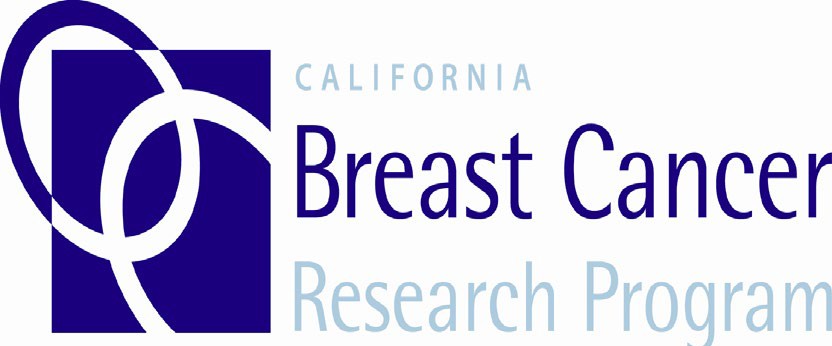 Information About You:2023 CBCRPCouncil Nomination FormLast Name: 	 First Name:	 Degree: 	Organization or Institution: 	Address: 	Phone: 	Fax:	 	E-Mail: 	 What Category Are You Nominating This Person to Fill?:	 Survivor/Advocate		Scientist/Clinician	 Medical Specialist		 Non-Profit		Private IndustryHas the Nominee Acknowledged That She/He is Willing to Serve?  	Yes 	 No Information About Nominee:Last Name: 	 First Name: 	 Degree: 	Organization or Institution: 	Address:		Phone Number: 	Fax Number: 	E:Mail: 	Please Provide a Brief Description of Nominee’s Experience and Expertise:Experience:Expertise:Enclosed Are: 	 Nomination Letter		 Nominee’s Resume/CVSubmit To:	Dr. Marion Kavanaugh-LynchDirector, California Breast Cancer Research Program Office of Research and InnovationUniversity of California Office of the President 1111 Franklin StreetOakland, CA 94607E-mail: CBCRP@ucop.edu